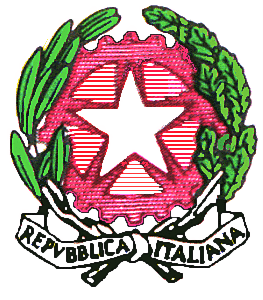 Ministero della Pubblica IstruzioneISTITUTO  COMPRENSIVO  OFFIDAdi Scuola dell’Infanzia – Primaria - Secondaria “Ciabattoni” di I° GradoVia Ciabattoni, 12 - 63035 OFFIDA (AP) --  C.F. 92033370443  Tel. e Fax 0736/889373Sito Web: www.iscoffida.it  E-mail:  apic81500d@ istruzione.itAnno scolastico 20…/20…Verbale del G.L. H. Operativo del  Alunno/a:Plesso:  Classe/ sezione: In data             alle ore         ,  nei locali della Scuola Secondaria di Offida in Via Ciabattoni, si è riunito il Gruppo di Lavoro Handicap operativo per discutere il seguente o.d.g.: Presenti (nome e qualifica):presiede  l’incontro l’ins. Fulvia Ippoliti (Funzione Strumentale BES);                      ,per la famiglia               per   (indicare UMEE O CENTRO RIABILITATIVO)   la dott.ssa per il team                                   Dall’analisi dei punti all’O.d.g. emerge quanto segue:INSERIRE CONTENUTI TRATTATIOffida, lìIl docente verbalizzatore(NOME E COGNOME VERBALIZZATORE)Apporre firma                                               